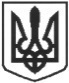 УКРАЇНАРІВНЕНСЬКА  РАЙОННА  РАДА РІВНЕНСЬКОЇ  ОБЛАСТІОРЖІВСЬКИЙ НАВЧАЛЬНО-ВИХОВНИЙ КОМПЛЕКС «ШКОЛА-КОЛЕГІУМ»Н А К А З30 травня 2018  року                         смт  Оржів                                             № ____Про зарахування дітей до 1 класу Оржівського НВК «школа-колегіум»На виконання Закону України «Про загальну середню освіту», наказу Міністерства освіти і науки України від 16.04.2018 №367 «Про затвердження Порядку зарахування, відрахування та переведення учнів до державних та комунальних закладів освіти для здобуття повної загальної середньої освіти»  НАКАЗУЮ:1. Зарахувати до 1-А класу дітей, які навчатимуться за навчальною програмою «Інтелект України» в 2018-2019 навчальному році та проживають на закріпленій за закладом території:Базелюк БазилевськогоГомонаГрешко ДзяворукаДраганчук Каліщук КалюшаКирилюкаКлевакуКосянець КривчукаКулакевичаКулаковськуЛелях ЛіскавчукаМельник Момот НовакаОнопрійчукОсмірко Панчишко Приндюк Темчук ШубравуЩукіну2. Зарахувати до 1-Б класу дітей, які навчатимуться за новими стандартами «Нова українська школа» в 2018-2019 навчальному році та проживають на закріпленій за закладом території:ІщукБойко ТисарчукаПанчукаЛукащикаКаліхаКовальчукаДраганчукаСтасюкаСосницькуВисоцькуБорсук ЛевчукаМакарцяГрибик ІвановаКухарчукаСтепаненка 3. Зарахувати до 1-В класу дітей, які навчатимуться за новими стандартами «Нова українська школа» в 2018-2019 навчальному році та проживають на закріпленій за закладом території:Федорчук ПанчелюгуГерасимчукаМихайловаСтепанюкаДорощук Дорощук ПацюкевичСурмавуДемчукКовальчук Кривчук ПастушокКобернікаХаречко СавенкаДанішуру4.  Призначити класними керівниками:1-А клас («Інтелект України») – Самчук Оксану Іванівну;1-Б клас – Каспришену Світлану Флавіанівну;1-В клас – Борсук Вікторію Юріївну.5.  Визначити вільні місця для зарахування дітей до першого класу  з інших територій та оприлюднити на веб-сайті закладу освіти. 6.  Класним керівникам:6.1. Впорядкувати особові справи учнів згідно необхідного переліку документів.                                                                                                    до 10.06.20186.2. Підготувати класи-кабінети згідно вимог Міністерства освіти і науки України до початку нового 2018-2019 навчального року.                                                                                                     до 10.08.2018 7. Контроль за виконанням даного наказу залишаю за собою.Директор                                                                                       З.І.Лустюк